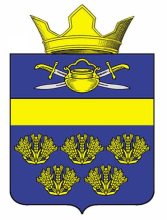 АДМИНИСТРАЦИЯ ВЕРХНЕКУРМОЯРСКОГО СЕЛЬСКОГО ПОСЕЛЕНИЯ КОТЕЛЬНИКОВСКОГО МУНИЦИПАЛЬНОГО РАЙОНА ВОЛГОГРАДСКОЙ ОБЛАСТИ                        от 4 октября 2023                                             №32О внесении изменений в постановление администрации Верхнекурмоярского сельского поселения Котельниковского муниципального района Волгоградской области от 23.09.2020 №38 «Об утверждении Порядка принятия решения о признании безнадежной к взысканию задолженности по платежам в бюджет      Верхнекурмоярского сельского поселения Котельниковского муниципального района Волгоградской области     В соответствии с протестом прокуратуры Котельниковского района от 19.09.2023 №7-36-2023 на постановление администрации Верхнекурмоярского сельского поселения Котельниковского района Волгоградской области  от 23.09.2020 №38  «Об утверждении Порядка принятия решения о признании безнадежной к взысканию задолженности по платежам в бюджет      Верхнекурмоярского сельского поселения  Котельниковского муниципального района Волгоградской области»,в целях приведения нормативного акта в соответствие с действующим законодательством,администрация Верхнекурмоярского сельского поселения Котельниковского муниципального района Волгоградской области  постановляет:   1.   Внести в Порядок принятия решения о признании безнадежной к взысканию задолженности по платежам в бюджет Верхнекурмоярского сельского поселения Котельниковского муниципального района Волгоградской области, утвержденный постановлением администрации Верхнекурмоярского сельского поселения от 23.09.2020 №38 (далее- Порядок)  следующее изменение:1.1 подпункт «б» пункта 8 Порядка изложить в новой редакции: «б) идентификационный номер налогоплательщика, основной государственный регистрационный номер, код причины постановки на учет налогоплательщика организации (идентификационный номер налогоплательщика физического лица ( при наличии)».2. Настоящее Постановление вступает в силу с момента принятия и подлежит официальному обнародованию.Глава Верхнекурмоярскогосельского поселения                                             А.С.МельниковПОСТАНОВЛЕНИЕ 